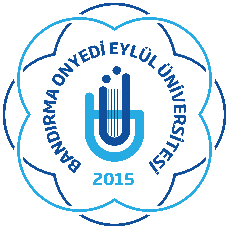 BANDIRMA ONYEDİ EYLÜL ÜNİVERSİTESİYURTDIŞINDAN VE YABANCI UYRUKLU ÖĞRENCİ SINAVI (BANÜYÖS) BAŞVURU FORMUAdı-Soyadı Name-SurnameDoğum Yeri/ Place of BirthDoğum Tarihi / Date of BirthBaba Adı / Father’s NameAnne Adı / Mother’s NameUyruğu / NationalityPasaport No / Passport NumberKimlik No / Identity No:Telefon / Phone:E-Posta / Mail AddressSınav Merkezi Tercihi: Bandırma / İstanbulTarih/İmza- Date/Signature